סביבה מקוונת- רשימת בסיס לחיפושים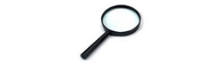 הדברים מתעדכנים כל הזמן... לפניכם רשימה של אתרים שבהם תוכלו לחפש עבודה על פי הבחירות התעסוקתיות שלכם (היזכרו במפגש 12 ו 13) והמטרה שהגדרתם במפגש 20.  מוזמנים להתנסות בחיפוש תוך שימוש במילות חיפוש מתאימות ברשת ובפייסבוק, ולתעד בטבלה בנספח 25ב'. (מילות חיפוש- דרושים, חיפוש עבודה, ללא נסיון וכו')אפליקציות (בד"כ לעבודות ללא צורך בקורות חיים, עבודות ראשונות) JobJob- ג'וב ג'וב עבודה קרובה לביתג'ובים- חיפוש עבודה מבית פורטל דרושים יד2אתרי מודעות דרושים (לבדוק אפשרות להגדיר: עבודות ללא נסיון)   ג'וב נט- www.jobnet.co.il פורטל דרושים -  www.drushim.co.ilאולג'ובס -  www.alljobs.co.ilמובטל -  www.muvtal.co.ilג'וב מאסטר -  www.jobmaster.co.il (יש גם אפליקציה)שתי"ל: משרות בתחומים חברתיים-חינוכיים – www.shatil.org.ilרבדים לוח משרות - http://www.workitout.co.il/html5/?_id=13641&did=3965&G=13641עבודה נגישה, משרות יעודיות לאנשים עם מוגבלות - www.avodanegisha.org.ilעמודי פייסבוק לחיפוש עבודה: (חיפוש עצמאי- באמצעות הקלדת "דרושים" ולראות מה עולה... לשים לב לקבוצות פייסבוק לדרושים לפי מיקום) 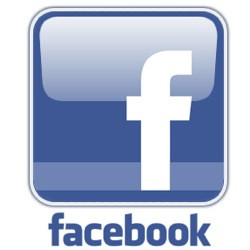 צריכים עבודה??- קבוצת דרושים עבודה נגישה- משרות לאנשים עם מוגבלויות דנה ונועה תעשו לי קריירהתעסוקת אנשים עם מוגבלויות אתר משרות - לוח דרושים misrotג'וב טוב – משרות חמות לסטודנטים ובוגריםדרושים - עבודות מפה לאוזן, דרושים ללא ניסיוןדרוש מזכיר/מזכירה/מנהל/מנהלת עבודות אדמיניסטרציהמשרות הייטק ושיווק ללא ניסיון תיעוד ממצאי חיפוש העבודה שלי בסביבה מקוונתבסיום תייקו את הנספח בקלסר אישי, כדי שייסע לכם גם בעתיד 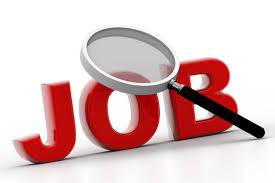 שם האתר / אפליציה שבו השתמשתיקישור אינטרנטי של האתרממצאים